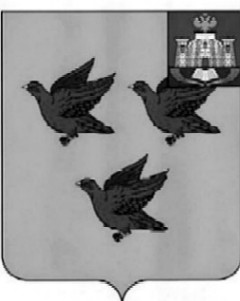 РОССИЙСКАЯ ФЕДЕРАЦИЯОРЛОВСКАЯ ОБЛАСТЬ  АДМИНИСТРАЦИИ  ГОРОДА ЛИВНЫП О С Т А Н О В Л Е Н И Е20 мая   2022 г. 			                                                                         № 361                    г.Ливны   О проведении аукциона направо заключения договоровна размещение нестационарныхторговых  объектов      В соответствии с федеральными законами от 6 октября 2003 года № 131-ФЗ «Об общих принципах организации местного самоуправления в Российской Федерации», от 28 декабря 2009 года № 381-ФЗ «Об основах государственного регулирования торговой деятельности в Российской Федерации», распоряжением Правительства Российской Федерации от 30 января 2021 года № 208-р «О рекомендациях органам исполнительной власти субъектов РФ и органам местного самоуправления по вопросу о новых возможностях для розничного сбыта товаров»,  постановлениями  администрации города Ливны от 13 ноября 2017 года № 130 «О размещении нестационарных торговых объектов на территории города Ливны Орловской области», от 16 декабря  2021 года № 100 «Об утверждении схемы размещения нестационарных торговых объектов на территории города Ливны  на 2022 год», в целях удовлетворения покупательского спроса  администрация города   Ливны   п о с т а н о в л я е т:    1. Организовать и провести в июне 2022 года:           -  аукцион на право заключения договоров на размещение нестационарных торговых объектов:      2. Комитету экономики, предпринимательства и торговли  администрации города  разместить информацию об аукционе  на официальном сайте администрации города Ливны в сети Интернет.     3.  Контроль  за исполнением настоящего постановления  возложить на первого заместителя  главы администрации города.Глава города                                                                                                  С.А. Трубицин                                                        №   ло таМесто расположения нестационарного объектаСрокдоговораПлощадь торгового объектакв.м.Площадь торгового объектакв.м.Вид нес-тационарного торгового объектаСпециализацияНачаль-ная цена договора(руб.)Шаг аукциона(руб.)Задаток(руб.)Возможностьпод-ключения к эл. сетям1Ул.Дени-сова (рядом с магазином «Магнит»)с 01.07.2022г. по 31.12.2022г.12,012,0КиоскПродовольственные товары1395310001000-2 Ул.Октябрьская (у дома №9)с 01.07.2022г. по 31.12.2022г.30,030,0Торговый павильонНепродовольственные товары1395310001000-3Ул.Октябрьская (остановка «Октябрьская»)с 01.07.2022г. по 31.12.2022г.31,031,0Торгово-остановочный комплексПродукция общественного питания7208940001000-4У дома №26 по ул.Дени-совас 01.07.2022г. по 31.12.2022г.16,016,0Торговый павильонПродовольственные товары1860410001000-5У дома №26 по ул.Дени-совас 01.07.2022г. по 31.12.2022г.16,016,0Торговый павильонПродовольственные товары1860410001000-6У дома №26 по ул.Дени-совас 01.07.2022г. по 31.12.2022г.16,016,0Торговый павильонНепродовольственные товары7441                                500                                                                                                                                       1000-7У дома №26 по ул.Дени-совас 01.07.2022г. по 31.12.2022г.16,016,0Торговый павильонПродукция общественного питания3720720001000-8Ул. Елецкая (перекресток с ул.Аникушкина)с 01.07.2022г. по 31.12.2022гс 01.07.2022г. по 31.12.2022г6ЛарекПродовольственные товары13953  5001000-9Парк машиностроителей (слева от центрального входа)с 01.07.2022г. по 31.12.2022гс 01.07.2022г. по 31.12.2022г40КиоскПродукция общественного питания9301850001000-10Городской пляжс 01.07.2022г. по 31.08.2022гс 01.07.2022г. по 31.08.2022г6Торговая тележкаПродовольственные товары470110001000-11Ул.Дени-сова 2Ас 01.07.2022г. по 31.12.2022гс 01.07.2022г. по 31.12.2022г30Торговый павильонПродовольственные товары3488220001000